Incipient 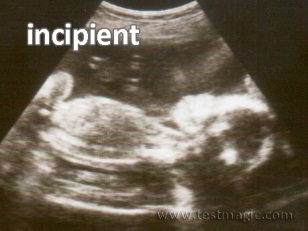 Novice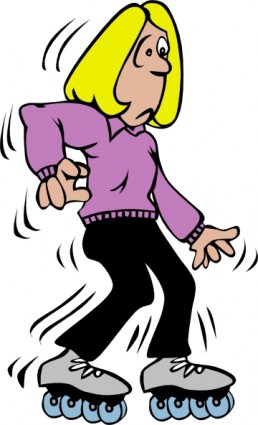 Generate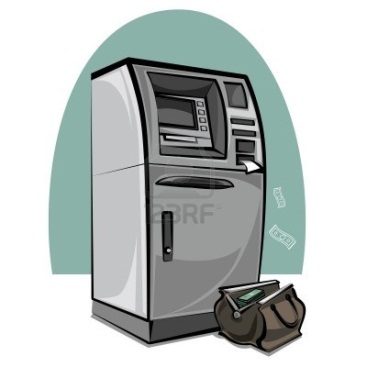 Initiative 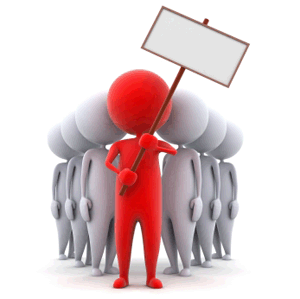 Embarked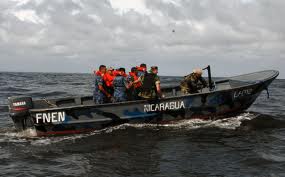 